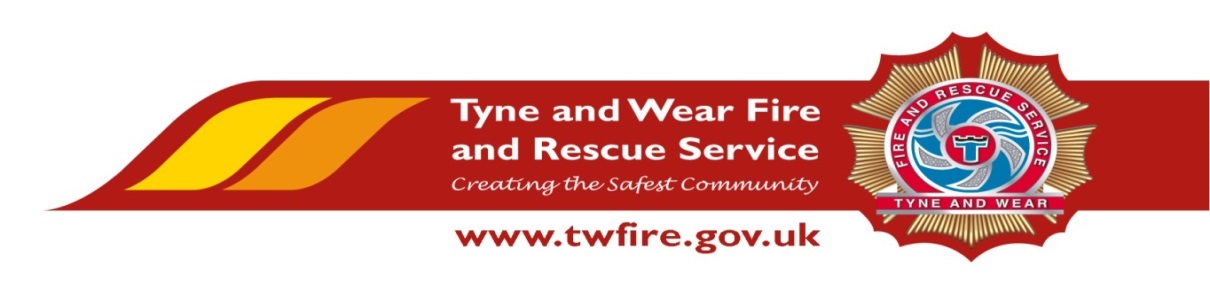 Cleaning Services Team Leader 18.5 hours per week (Monday - Friday) Fixed term contract for 6 months with a potential to becoming permanent       	Starting salary of £19,554 + Benefits We have an exciting opportunity for a talented and experienced Cleaning Team Leader to join our Estates and Facilities team.The Service values and respects the diversity of its employees, and aims to recruit a workforce that represents the communities we serve. We welcome applications irrespective of people’s race, disability, gender, sexual orientation, religion or belief, age, gender identity, marriage and civil partnership, pregnancy and maternity.You will be responsible for the day to day supervision of the cleaning function, ensuring an efficient and effective service is maintained.
Required Skills/Experience:  Experience of supervising staffExperience of working within a cleaning functionGood knowledge of Health and Safety at work including the Control Of Substances Hazardous to Health (COSHH)Being able to work unsupervised, on own initiative and as part of a teamDemonstrate effective IT skills including use of Microsoft Office applications and material ordering systemsWhat we can offer youTyne and Wear Fire and Rescue Service Headquarters are based in a purpose build office in Washington, with ample free parking and easy access from the A1 and A19. On site facilities include catering facilities and an onsite gym. The role also benefits from an attractive package, including up to 22 days holiday and public holidays, Local Government Pension Scheme and access to a range of social and volunteering opportunities. Closing Date: 28 August 2019		Interviews: 9 September 2019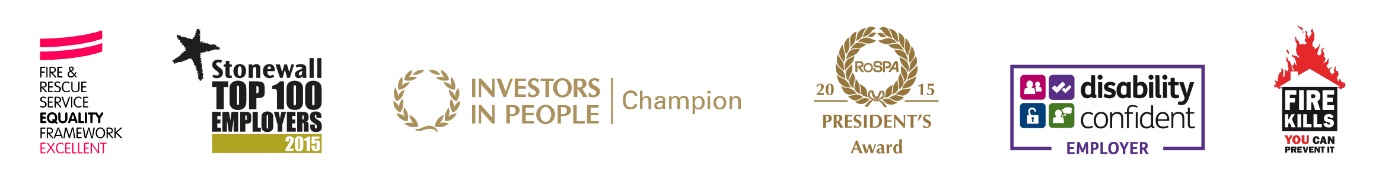 